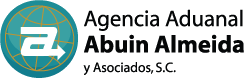 PLAN DE CONTINUIDADFO-ABA-CC-10REV.00Robo MercancíaRobo MercancíaRobo MercancíaOBJETIVOOBJETIVOOBJETIVOTIPIFICACIÓN DEL EVENTO ESPERADOTIPIFICACIÓN DEL EVENTO ESPERADOTIPIFICACIÓN DEL EVENTO ESPERADOSustracción de mercancía Sustracción de mercancía Sustracción de mercancía CAUSAS FACILITADORES CONSECUENCIAS Mercancía de alto valorTipo de mercancíaRepresalia hacia la patenteAviso a personas externasCualquier persona que esté en contacto con la mercancíaDelito Penal (cárcel)Pérdida de vidasCrisis nerviosaPérdida de confianzaCONSIDERACIONES GENERALESCONSIDERACIONES GENERALESCONSIDERACIONES GENERALESNo aplicaNo aplicaNo aplicaDESARROLLODESARROLLODESARROLLORESPONSABLEACTIVIDAD ACTIVIDAD Ejecutivo de Cuenta Recibe información de transporte sobre el evento y avisa a Gerente de SucursalRecibe información de transporte sobre el evento y avisa a Gerente de SucursalGerente de SucursalDa aviso al Agente Aduanal y Director Operativo de lo sucedidoDa aviso al Agente Aduanal y Director Operativo de lo sucedidoGerente de SucursalAvisa de inmediato al dueño de la mercancía del hechoAvisa de inmediato al dueño de la mercancía del hecho Dueño de MercancíaSolicita a la empresa transportista el acta de hechos emitida por el Ministerio Público correspondiente Solicita a la empresa transportista el acta de hechos emitida por el Ministerio Público correspondiente Empresa transportistaRealiza las gestiones ante las autoridades competentes para realizar el acta ante el Ministerio PúblicoRealiza las gestiones ante las autoridades competentes para realizar el acta ante el Ministerio PúblicoGerente de SucursalContinúa con el seguimiento de lo ocurrido e informa a Agente Aduanal y Director Operativo sobre cualquier situación que se presente.Continúa con el seguimiento de lo ocurrido e informa a Agente Aduanal y Director Operativo sobre cualquier situación que se presente.